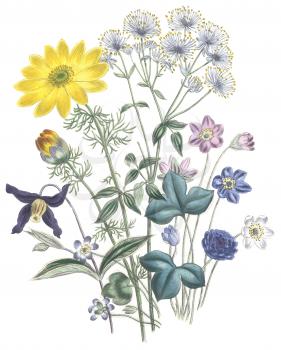 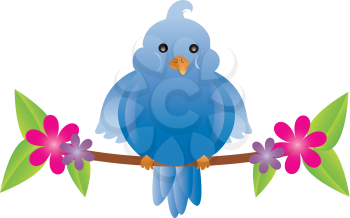 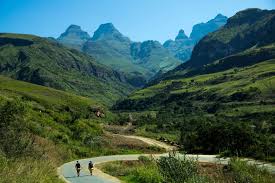 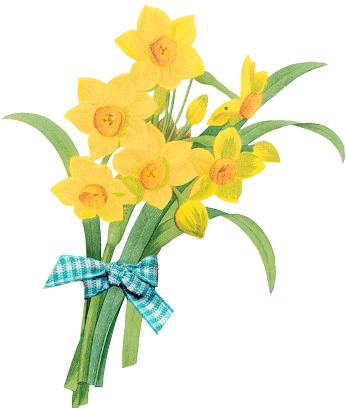 Midgården V 19-20Midgården V 19-20Midgården V 19-20 Måndag 6 Maj Tisdag 7 MajOnsdag 8 MajTorsdag 9 MajTorsdag 9 MajFredag 10 Maj Stängt hela dagen!                                             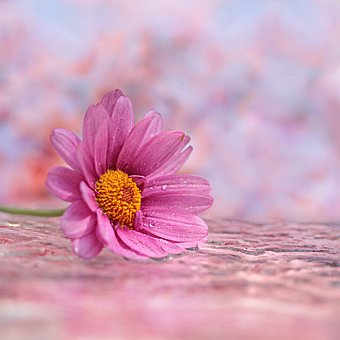 14.00 Fika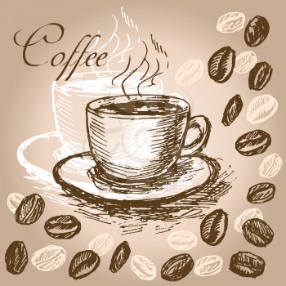 Stängt hela dagenKristi himmelsfärds dagKristi himmelsfärds dag  Annika Ledig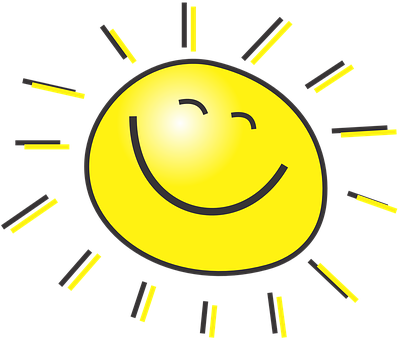  Måndag 13 Maj Tisdag 14 MajOnsdag 15 MajTorsdag 16 MajTorsdag 16 MajFredag 17 Maj Stängt hela dagen!14-16 Öppethus på Brorsbacke.Hjärtligt välkomna på fika och prata med oss trivselvärdar Stäng hela dagen!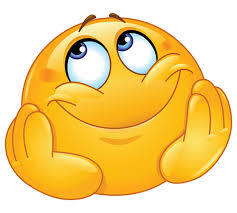  14,30 Fika 15.00 Sångandakt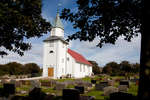  14,30 Fika 15.00 Sångandakt14,30 Fika för Midgårdens hyresgäster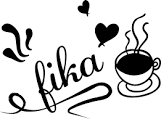 Vid frågor kontakta Trivselvärd Annika Håkansson 042-33 74 02    annika.hakansson@hoganashem.se                                                              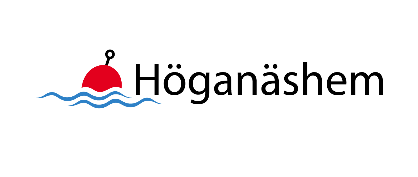 Vid frågor kontakta Trivselvärd Annika Håkansson 042-33 74 02    annika.hakansson@hoganashem.se                                                              Vid frågor kontakta Trivselvärd Annika Håkansson 042-33 74 02    annika.hakansson@hoganashem.se                                                              Vid frågor kontakta Trivselvärd Annika Håkansson 042-33 74 02    annika.hakansson@hoganashem.se                                                              Vid frågor kontakta Trivselvärd Annika Håkansson 042-33 74 02    annika.hakansson@hoganashem.se                                                              Vid frågor kontakta Trivselvärd Annika Håkansson 042-33 74 02    annika.hakansson@hoganashem.se                                                              